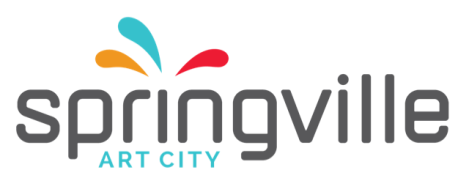 Campground Attendant/Parks WorkerCampground Attendant/Parks WorkerCampground Attendant/Parks WorkerJob Description (3/2021)Job Description (3/2021)Job Description (3/2021)Department:Position Reports to:Parks SuperintendentPay Grade:Employment Type:Exempt/Nonexempt:Description:Under the direction of the Parks Superintendent and the Parks Supervisor, this person performs duties necessary for the operation, maintenance and upkeep of the Jolley’s Ranch Campground and the surrounding canyon parks and pavilions.Successful candidates may be provided a campsite for the season by Springville City.Under the direction of the Parks Superintendent and the Parks Supervisor, this person performs duties necessary for the operation, maintenance and upkeep of the Jolley’s Ranch Campground and the surrounding canyon parks and pavilions.Successful candidates may be provided a campsite for the season by Springville City.Duties:This position checks campers in and out.Takes fee’s and cash transactions, keeping accurate records.Deals with patron issues and concerns.Cleans and maintains restrooms.Cleans and maintains fire pits, campsites, grills, BBQ’s and tables, pavilions, including trash removal.Performs general campground maintenance such as string trimming, mowing, pruning, weed control, limb and storm damage debris removal.Assist camper/parks patrons.This position checks campers in and out.Takes fee’s and cash transactions, keeping accurate records.Deals with patron issues and concerns.Cleans and maintains restrooms.Cleans and maintains fire pits, campsites, grills, BBQ’s and tables, pavilions, including trash removal.Performs general campground maintenance such as string trimming, mowing, pruning, weed control, limb and storm damage debris removal.Assist camper/parks patrons.Other duties as assigned.Other duties as assigned.Qualifications:Must be a high school graduate or equivalent. Must possess a valid Utah Drivers License and be at least 18 years of age. Must be able to work days, weekends and evenings as rotated. Previous experience with landscaping preferred.Must possess above average customer service skills.Must be able to safely operate and maintain lawn mowers, string trimmers and other hand held power equipment.Must be able to read and write and keep accurate records.Must be able to work as part of a team.Must be able to stay on task and complete work assignments.Must be a high school graduate or equivalent. Must possess a valid Utah Drivers License and be at least 18 years of age. Must be able to work days, weekends and evenings as rotated. Previous experience with landscaping preferred.Must possess above average customer service skills.Must be able to safely operate and maintain lawn mowers, string trimmers and other hand held power equipment.Must be able to read and write and keep accurate records.Must be able to work as part of a team.Must be able to stay on task and complete work assignments.Physical Demands:Must be able to work out of doors in all types of weather.Must be capable of lifting 50lbs and walking some distance.Must be able to work out of doors in all types of weather.Must be capable of lifting 50lbs and walking some distance.